Vážení spoluobčané,Obec Nové Dvory Vám tímto nabízí jednoduchý a pohodlný způsob získávání důležitých informací                         o dění v obci. Ve snaze zajistit dostatečnou informovanost jsme zahájili provoz SMS InfoKanálu obce, který umožňuje zasílání důležitých informací na zaregistrovaná čísla Vašich mobilních telefonů v krátkých textových zprávách (SMS).Chcete dostávat včasné informace v krizových situacích a o:plánovaných odstávkách vody, vzniklých haváriích a stavu jejich řešení?plánovaných přerušeních dodávek elektrické energie, popř. plynu?uzavírkách místních komunikací?termínech mimořádných svozů odpadu?konání kulturních a společenských akcí?mimořádných změnách v provozní době OÚ apod.?a další užitečné informace spojené se životem ve Vaší obci?Zajistěte si tyto informace tím, že se ZAREGISTRUJETE! Jak? online nebo 2. SMSkou nebo 3. osobně na podatelně OÚJak se registrovat online?	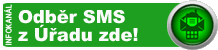 Pomocí webového formuláře na webových stránkách obce, hledejte tento obrázek  na úvodní straně webu. Nebo se registrujte přímo zde:   www.infokanal.cz/cweb/reg/NOVEDVORYPomocí registračního online formuláře můžete svou registraci později upravit nebo registraci zrušit. Registrací dáváte: Souhlas se zpracováním Vašich osobních údajů za účelem informování o činnosti obce a jejích orgánů prostřednictvím služby SMS InfoKanál.Jak se zaregistrovat pomocí SMS? SMS napište, prosím, ve tvaru dle Vašeho bydliště:REGISTRUJ mezera JMENO mezera PRIJMENI mezera NOVE  mezera  DVORY mezera CISLOPOPISNE REGISTRUJ mezera JMENO mezera PRIJMENI mezera CHVALIN mezera CISLOPOPISNE Pro registraci chaty je potřeba za číslo popisné přidat mezeru a slovo EVID!!!  Velikost písmen nehraje roli, důležité je dodržení mezer mezi slovy  !!!SMS odešlete na číslo SMS InfoKanálu:  416 861 237Zasláním registrační SMS dáváte: Souhlas se zpracováním Vašich osobních údajů za účelem informování o činnosti obce a jejích orgánů prostřednictvím služby SMS InfoKanál.Příklady SMS zpráv z SMS InfoKanálu obce:Zprávy z úřadu:IK NOVEDVORY Obecní úřad Nové Dvory oznamuje, že od pondělí 19. března 2018 se začínají vybírat místní poplatky na rok 2018.IK = InfoKanál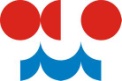 Výstražná informace Českého hydrometeorologického ústavu: IK NOVEDVORY CHMU PVI_2011/38  VYSOKY Silne snezeni pro kraj Ustecky od 3. 1. 2012 13:00                                      do 4. 1. 2012 3:00 do .n.m.PVI = předpovědní výstražná informace o blížícím se nebezpečíSMS Podatelna - komunikace s úřadem pomocí SMS zpráv:Neodpovídejte na SMS, které od nás dostanete, nemůžeme zaručit jejich přečtení, pokud chcete s námi komunikovat, využijte prosím, SMS Podatelny:  SMS ve tvaru: P mezera TEXT Vašeho podání  odešlete na číslo SMS InfoKanálu: 416 861 237.Vážení občané, zavedením SMS InfoKanálu se snažíme zkvalitnit život v naší obci.Věříme, že budete se službou spokojeni, proto, prosím, neváhejte a registrujte se.Jen dobré zprávy Vám přeje vedení obce Nové Dvory.-----------------------------------------------------------------------------------------------------------------------------------------------------------------------------------------------Formulář k písemnému přihlášení odběru SMS InfoKanálu obce Nové Dvory.  Odevzdejte na OÚ do poštovní schránky!…………………………..……………………………………Datum a vlastnoruční podpisVaše číslo bude zařazeno k odběru SMS do týdne od odevzdání písemného formuláře. Pro okamžitou registraci zašlete registrační SMS nebo se registrujte přes internet, viz první strana infoletáku. Svým podpisem dáváte: Souhlas se zpracováním Vašich osobních údajů za účelem informování o činnosti obce a jejích orgánů prostřednictvím služby SMS InfoKanál.INFORMOVANÝ SOUHLASSlužba je určena pro občany obce Nové Dvory ve věku nejméně 16 let. Registrací do služby souhlasíte se zpracováním Vašich osobních údajů za účelem informování o činnosti obce a jejích orgánů, např. o jednáních zastupitelstva, místních poplatcích apod.; informování během krizových situací, při haváriích a jiných mimořádnostech; informování           o dalším dění v obci a činnostech komerčních subjektů a neziskových organizací, jako jsou prodejní akce, veřejné sbírky, kulturní a další akce. Svůj souhlas nejste povinni udělit, bez něj však není možná Vaše registrace do služby. Souhlas můžete kdykoli odvolat formou písemného podání prokazatelně doručeného na adresu OÚ Nové Dvory (osobně, do datové schránky obce nebo doporučenou zásilkou). Odvolání souhlasu nemá zpětné účinky.Zpracovávány budou Vaše jméno, příjmení, telefonní číslo, číslo orientační a případně ulice, podle kterých mají být informace zaměřeny (např. v případě havárie vodovodu v dané ulici        o ní budete informováni). Vaše osobní údaje budou předány provozovateli služby a v případě potřeby zpřístupněny rovněž dalším subjektům zapojeným do procesu informování (např. orgánům krizového řízení).Záznamy o rozeslaných zprávách budou uchovávány po dobu 5 let od rozeslání, a to pro účely prokázání, že byly rozeslány. Záznamy budou uchovány na základě oprávněného zájmu obce prokázat plnění svých povinností. Proti uchování těchto záznamů můžete vznést námitku a žádat jejich výmaz.Pro účely plnění povinnosti dle zákona o elektronických komunikacích budou provozovatelem služby po dobu 6 měsíců uchovávány také provozní a lokalizační údaje o zprávách zaslaných na Vaše telefonní číslo.Máte právo požadovat poskytnutí informací, které jsou o Vás zpracovávány v rámci služby, a požadovat jejich opravu v případě nepřesnosti či jejich přenos. Proti zpracování můžete podat stížnost u Úřadu pro ochranu osobních údajů. Ohledně zpracování osobních údajů v rámci služby a uplatnění Vaších práv můžete kontaktovat na adrese: Obec Nové Dvory, Nové Dvory 5, 413 01 Roudnice nad LabemOhledně uchování provozních a lokalizačních údajů můžete kontaktovat provozovatele služby, společnost KONZULTA Brno, a.s., info@infokanal.cz, tel.: +420 541 128 530. Telefonní číslo+ 420Jméno a Příjmení Adresa